PENGARUH MANAJEMEN LABA TERHADAP NILAI PERUSAHAAN DENGAN TAX AVOIDANCE SEBAGAI VARIABEL INTERVENING PADA PERUSAHAAN MANUFAKTUR YANG TERDAFTAR DIBURSA EFEK INDONESIA PERIODE 2015-2018Oleh:Nama 	: Robert HarsenoNIM 	: 38150554SkripsiDiajukan sebagai salah satu syarat untuk memperoleh gelar Sarjana AkuntansiProgram Studi AkuntansiKonsentrasi Perpajakan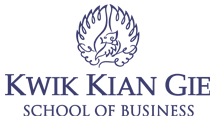 INSTITUT BISNIS dan INFORMATIKA KWIK KIAN GIEJAKARTASEPTEMBER 2019